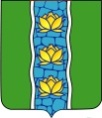   АДМИНИСТРАЦИЯ КУВШИНОВСКОГО  РАЙОНАПОСТАНОВЛЕНИЕ02.03.2018 г.                                          г. Кувшиново                                       № 106Об утверждении   технологической  схемыпредоставления муниципальной  услугиМУ Кувшиновский РОО «Зачисление детей в общеобразовательные организации»      В соответствии с Федеральным законом от 27.07.2010 № 210-ФЗ «Об организации предоставления государственных и муниципальных услуг», Федеральным законом от 06.10.2003 № 131-ФЗ «Об общих принципах организации местного самоуправления в Российской Федерации», Федеральным законом от 29.12.2012  № 273-ФЗ «Об образовании в Российской Федерации», Уставом МО « Кувшиновский  район»ПОСТАНОВЛЯЮ:1. Утвердить технологическую схему предоставления муниципальной  услуги МУ  Кувшиновский  районный отдел образования «Зачисление детей в общеобразовательные организации» (приложение).2. Разместить настоящее постановление на официальном сайте администрации Кувшиновского района в сети Интернет  http://www.kuvshinovoadm.ru//.3.Контроль исполнения настоящего постановления возложить на заместителя главы администрации района А.С.Никифорову.Глава администрации  Кувшиновского района                                               М.С.АваевПриложение к  постановлению  администрацииКувшиновского района от  02.03.2018 № 106Технологическая схема предоставления администрацией Кувшиновского района муниципальной услуги«Зачисление детей в общеобразовательные организации»Раздел 2.   «Общие сведения об услуге»Раздел 3. «Сведения о заявителях услуги»Раздел 4. «Документы, предоставляемые заявителем для получения услуги»Раздел 5. «Документы и сведения, получаемые посредством межведомственного информационного взаимодействия»Раздел 6. «Результат услуги»Раздел 7. «Технологические процессы предоставления услуги»Раздел 8. Особенности предоставления услуги в электронной форме.Приложение 1Заявлениео приеме в общеобразовательную организациюРуководителю ____________________________________________                                                                          (наименование общеобразовательной организации)от_____________________________________________________                                                                          (ФИО заявителя))Адрес регистрации: ___________________________________________Адрес проживания:______________________________________________________ (документ, удостоверяющий личность заявителя(№, серия, дата выдачи, кем выдан)Контактный телефон: ____________________е-mail: _______________________________ЗАЯВЛЕНИЕПрошу принять моего ребенка (сына, дочь) – _______________________________________________________________________(ФИО ребенка, дата и место рождения)_______________________________________________________________________(свидетельство о рождении ребенка (№, серия, дата выдачи, кем выдан, номер актовой записи) 
или паспорт (№, серия, дата выдачи, кем выдан))_______________________________________________________________________(место регистрации)_______________________________________________________________________(место проживания)в _____ класс ___________ учебного годаСведения о преимущественном праве зачисления на обучение в общеобразовательные организации: ____________________________________________                                                           (в случае наличия указывается категория)Сведения о потребности в обучении по адаптированной основной общеобразовательной программе: ____________________________________________                                                           (в случае наличия указывается вид адаптированной программы)С лицензией на осуществление образовательной деятельности, свидетельством о государственной аккредитации образовательной организации, уставом образовательной организации ознакомлен.Дата: ______________________  Подпись _________________________Согласен на обработку персональных данных и персональных данных ребенка в порядке, установленном законодательством Российской Федерации.Дата: ______________________     Подпись _________________________Приложение 2Заявлениео приеме в общеобразовательную организациюРуководителю МОУ КСОШ №1от Иванова Ивана Ивановича Адрес регистрации: г. Кувшиново, ул.Октябрьская, д.15 Паспорт серия 1111 111111 1И выдан ТП №  УФМСКонтактный телефон: 555-00-00 e-mail: 123@mail.ruЗАЯВЛЕНИЕ      Прошу принять моего ребенка (сына, дочь)Иванову Ирину Ивановну. 01.01.2010 года рождения, место рождения г.Кувшиново(ФИО ребенка, дата и место рождения)№1111 серия IAвыдано 30.01.2010 года, № 2222 (свидетельство о рождении ребенка (№, серия, дата выдачи, кем выдан, номер актовой записи) или паспорт (№, серия, дата выдачи, кем выдан))г. Кувшиново, ул.Октябрьская, д.15(место регистрации)г. Кувшиново, ул.Октябрьская, д.15(место проживания)в 1 класс 2018-2019 учебного годаСведения о преимущественном праве зачисления на обучение в общеобразовательные организации:	нет	(в случае наличия указывается категория)Сведения о потребности в обучении по адаптированной основной общеобразовательной программе: 	нет	(в случае наличия указывается вид адаптирован ной программы)С лицензией на осуществление образовательной деятельности, свидетельством о государственной аккредитации образовательной организации, уставом образовательной организации ознакомлен.Дата:	 Подпись	Согласен на обработку персональных данных и персональных данных ребенка в порядке, установленном законодательством Российской Федерации.Дата:	 ПодписьПриложение 3Уведомление о зачислении в общеобразовательную организациюУважаемый (ая)(ФИО заявителя)Уведомляем Вас о том, что на основании Вашего заявления от_____________№_______________зачислен	(а)	в (дата подачи заявления)(ФИО ребенка)общеобразовательную организацию(наименование общеобразовательной организации)Дата и № приказа о зачислении:	Дата____________                       Исполнитель ______________                  Подпись __________________Приложение 4 Уведомление о зачислении в общеобразовательную организациюУважаемый Иванов Иван Иванович!Уведомляем Вас о том, что на основании Вашего заявления от 01.02.2018 № 121 Иванова Ирина Ивановна зачислен (а) в общеобразовательную организацию МОУ КСОШ №1Дата и № приказа о зачислении: 01.03.2018  № 24Дата	     Исполнитель	      Подпись	№ПараметрЗначение параметра/состояние1Наименование органа, предоставляющего услугуАдминистрация Кувшиновского района Тверской области2Номер услуги в федеральном реестре69401000100002494303Полное наименование услугиЗачисление детей в общеобразовательные организации4Краткое наименование услугинет5Административный регламент предоставления муниципальной услугиПостановление  главы  администрации Кувшиновского района «Об  утверждении Административного регламента по предоставлению муниципальной услуги «зачисление в общеобразовательное учреждение»6Перечень «подуслуг»нет7Способы оценки качества предоставления муниципальной услугиОпрос заявителей непосредственно при личном приеме или с использованием телефонной связи;Единый портал государственных и муниципальных услуг (функций) (www.gosuslugi.ru)Официальный сайи администрации Кувшиновского района: www.kuvshinovoadm.ru1.Зачисление детей в общеобразовательные организации37 дней37 дней1.Обращение лица, не относящегося к категории заявителей;2.Подача заявления в период, отличающийся от периода предоставления муниципальной услуги;3.Непредставление 
в общеобразова
тельную организацию документов, необходимых для оказания муниципальной услуги;4.Возрастные ограничения при зачислении в первый класс.Отсутствиесвободныхмест вобщеобразовательнойорганизацииНетНетПлата не предусмотренаНетНет1.Общеобразовательные организации, реализующие образовательные программы начального общего, основного общего и среднего общего образования, находящиеся в ведении  МУ Кувшиновский РОО Тверской области2. Государственное автономное учреждение "Многофункциональный центр предоставления государственных и муниципальных услуг Кувшиновского муниципального района Тверской области" (ГАУ "МФЦ Кувшиновского МР ТО").Общеобразовательные организации, реализующие образовательные программы начального общего, основного общего и среднего общего образования, находящиеся в ведении  МУ Кувшиновский РОО Тверской области№НаименованиеуслугиСрок предоставления в зависимости от условийСрок предоставления в зависимости от условийОснования отказа в приеме документовОснования отказа в предоставленИИуслугиОснованияприостановленИЯуслугиСрок приостановленияпредоставленИЯуслугиПлата за предоставление услугиПлата за предоставление услугиПлата за предоставление услугиСпособ обращения за получением услугиСпособполучениярезультатауслуги№НаименованиеуслугиПри подаче заявления по месту жительстваПри подаче заявления по месту нахожденияОснования отказа в приеме документовОснования отказа в предоставленИИуслугиОснованияприостановленИЯуслугиСрок приостановленияпредоставленИЯуслугиНаличиеплаты(государственнойпошлины)РеквизитыНПА,являющегосяоснованиемдлявзиманияплаты(государственнойпошлины)КБК для взимания платы (государст венной пошлины) , в том числе для МФЦСпособ обращения за получением услугиСпособполучениярезультатауслугиI.2.34.5.6.7.8.9.10.11.12.13.№Категории лиц, имеющих право на получение услугиДокумент, подтверждающий полномочие заявителя соответствующей категории на получение услугиУстановленные требования к документу, подтверждающему правомочие заявителя соответствующей категории на получение услугиНаличие возможности подачи заявления на предоставление услуги представителям заявителяИсчерпывающий перечень лиц, имеющих право на подачу заявления от имени заявителяНаименования документа, подтверждающего право подачи заявления от имени заявителяУстановленные требования к документу, подтверждающего право подачи заявления от имени заявителяЗачисление детей в общеобразовательные организацииЗачисление детей в общеобразовательные организацииЗачисление детей в общеобразовательные организацииЗачисление детей в общеобразовательные организацииЗачисление детей в общеобразовательные организацииЗачисление детей в общеобразовательные организацииЗачисление детей в общеобразовательные организацииЗачисление детей в общеобразовательные организации1.Заявителями являются граждане Российской Федерации, постоянно проживающие на территории Российской Федерации, а также проживающие в Российской Федерации иностранные граждане и лица без гражданства, в том числе являющиеся родителями или законными представ ителями (опекунами, приемными родителями) несовершеннолетних гражданДокумент, удостоверяющий личность заявителя;документ, предусмотренный законодательством Российской Федерации, подтверждающий законность представления прав несовершеннолетнего ребенкаДолжен быть действительным на срок обращения за предоставлением услуги.Не должен содержать подчисток, приписок, зачеркнутых слов и других исправлений.Не должен иметь повреждений, наличие которых не позволяет однозначно истолковать их содержаниеИмеетсяЛюбое дееспособное физическое лицо, достигшее 18 летДоверенностьДолжна быть действительной на срок обращения за предоставлением услуги. Не должна содержать подчисток, приписок,зачеркнутых слов и других исправлений. Не должна иметь повреждений, наличие которых не позволяет однозначно истолковать их содержание.№Категории документаНаименования документов, которые представляет заявитель получение «услуги»Количество необходимых экземпляров документа с указанием подлинник/копияДокумент, предоставляемый по условиюУстановленные требования к документуФорма (шаблон) документаОбразец документа/ заполнения документаЗачисление детей в общеобразовательные организацииЗачисление детей в общеобразовательные организацииЗачисление детей в общеобразовательные организацииЗачисление детей в общеобразовательные организацииЗачисление детей в общеобразовательные организацииЗачисление детей в общеобразовательные организацииЗачисление детей в общеобразовательные организацииЗачисление детей в общеобразовательные организации1.Заявление опредоставленииуслугиЗаявление о приеме в общеобразовательную организацию1 экз. подлинникнетСведения, указанные в заявлении и согласие на обработку персональных данных и персональных данных ребенка в порядке, установленном законодательством РФ,подтверждаются подписью лица, подающего заявление, с проставлением даты заполнения заявления. Приложение 1Приложение 22.Свидетельство о рождении ребенкаСвидетельство о рождении ребенка1 экз.. подлинникнетДокументустановленного образцанетнет3Свидетельство о регистрации ребенка по месту жительства или по месту пребывания ребенкаСвидетельство о регистрации ребенка по месту жительства или по месту пребывания ребенка1 экз подлинникДля детей, проживающих на закрепленной территорииДокументустановленного образцанетнет4Документы, подтверждающие преимущественное право зачисления граждан на обучение в муниципальные общеобразовательные организацииДокументы, подтверждающие преимущественное право зачисления граждан на обучение в муниципальные общеобразовательные организации1 экз. подлинникПри наличииДокументустановленного образцанетнет5Заключениепсихолого-медико-педагогическойкомиссии Заключение психолого- медико-педагогической комиссии с указанием необходимойадаптированной основнойобщеобразовательной программы1 экз. подлинникПри наличии, для зачисления вобщеобразовательнуюорганизацию, Документустановленного образцанетнет6Разрешение о приеме в первый класс общеобразовательной организации ребенка до достижения им возраста шести лет и шестимесяцев или после достижения имвозраста восьми летРазрешение о приеме в первый класс общеобразовательной организации ребенка до достижения им возраста шести лет и шестимесяцев или после достижения имвозраста восьми лет1 экз. подлинникПри зачислении в первый класс общеобразовательной организации на следующий учебный годДокументустановленного образцанетнет7.Личное дело обучающегосяЛичное дело обучающегося1 экз. подлинникПри зачислении в первые-одиннадцатые (двенадцатые) классы общеобразовательных организаций на текущий учебный годДокументустановленного образцанетнет8.Документы, содержащие информацию об успеваемости обучающегося в текущем учебном году Выписка из классного журнала с текущими отметками и результатами промежуточной аттестации), заверенные печатью исходной организации и подписью ее руководителя (уполномоченного им лица)1 экз.  подлинникПри зачислении в первые-одиннадцатые (двенадцатые) классы общеобразовательных организаций на текущий учебный годДокументустановленного образцанетнет9.Аттестат об основном общем образовании Аттестат об основном общем образовании1 экз. подлинникПри зачислении в десятый-одиннадцатый класс общеобразовательных организацийДокументустановленного образцанетнетРеквизиты актуальной технологической карты межведомственного взаимодействияНаименования запрашиваемого документаПеречень и состав сведений, запрашиваемых в рамках  межведомственного информационного взаимодействияНаименование органа (организации), в адрес которого (ой) направляется межведомственный запросSID электронного сервисаСрок осуществления межведомственного информационного взаимодействияФорма (шаблон) межведомственного запросаЗачисление детей в общеобразовательные организацииЗачисление детей в общеобразовательные организацииЗачисление детей в общеобразовательные организацииЗачисление детей в общеобразовательные организацииЗачисление детей в общеобразовательные организацииЗачисление детей в общеобразовательные организацииЗачисление детей в общеобразовательные организацииНе предусмотреноНе предусмотреноНе предусмотреноНе предусмотреноНе предусмотреноНе предусмотреноНе предусмотрено№Документ/ документы, являющиеся результатом услугиТребования к документу/ документам, являющиеся результатом услугиХарактеристика результата (положительный / отрицательный)Формадокумента/документов,являющихсярезультатомуслугиОбразецдокумента/документов,являющихсярезультатомуслугиСпособполучениярезультатаСрок хранения невостребованных заявителем результатовСрок хранения невостребованных заявителем результатов№Документ/ документы, являющиеся результатом услугиТребования к документу/ документам, являющиеся результатом услугиХарактеристика результата (положительный / отрицательный)Формадокумента/документов,являющихсярезультатомуслугиОбразецдокумента/документов,являющихсярезультатомуслугиСпособполучениярезультатав общеобразовательной организациив МФЦЗачисление детей в общеобразовательные организацииЗачисление детей в общеобразовательные организацииЗачисление детей в общеобразовательные организацииЗачисление детей в общеобразовательные организацииЗачисление детей в общеобразовательные организацииЗачисление детей в общеобразовательные организацииЗачисление детей в общеобразовательные организацииЗачисление детей в общеобразовательные организацииЗачисление детей в общеобразовательные организации1.Уведомление о зачислении (об отказе в зачислении)  в общеобразовательную организациюФормаЗачисление (отказ в зачислении)Приложение 3Приложение 4Лично, поэлектроннойпочтеНепредусмотреноНепредусмотрено№Наименование процедуры процессаОсобенности исполнения процедуры процессаСрокиисполненияпроцедурыпроцессаИсполнительпроцедурыпроцессаРесурсы, необходимые для выполнения процедуры процессаФормы документов, необходимые для выполнения процедуры процессаЗачисление детей в общеобразовательные организацииЗачисление детей в общеобразовательные организацииЗачисление детей в общеобразовательные организацииЗачисление детей в общеобразовательные организацииЗачисление детей в общеобразовательные организацииЗачисление детей в общеобразовательные организацииЗачисление детей в общеобразовательные организации1Прием заявления на оказание муниципальной услугиЗаявление подается в электронном виде. Подача заявления на зачисление в общеобразовательную организацию может быть осуществлена непосредственно в общеобразовательной организации, в МФЦ (заявление заполняет специалист МФЦ).Подтверждением направления заполненного заявления в ведомственную АИС является получение заявителем уведомления о приеме заявления. В день поступления запросаДолжностное лицо, ответственное за прием заявления в организации, в МФЦТехнологическое обеспечение: наличие доступа к автоматизированным системам, к сети «Интернет» для отправки электронной почтыПриложение 12Прием заявителя, выдача уведомления о приеме документовДолжностное лицо общеобразовательной организации регистрирует полученные документы в журнале приема документов. Заявителю выдается уведомление о приеме документов, заверенное подписью должностного лица общеобразовательной организации и печатью общеобразовательной организации.В течение 10 минут после полученияДолжностное лицо, ответственное прием в образовательную организациюTехнологическое обеспечение: наличие доступа к автоматизированным системамФорма журнала регистрации документов3Принятие решения о зачислении (отказе в зачислении) в образовательную организацию Уведомление о зачислении в общеобразовательную организациюРуководитель общеобразовательной организации подписывает приказ о приеме в общеобразовательную организацию либо принимает решение об отказе в приеме (в случае отсутствия свободных мест). Должностное лицо, ответственное прием в образовательную организацию направляет заявителю уведомление о зачислении (об отказе в зачислении)7 дней с даты приема документовРуководительобразовательнойорганизации, Должностное лицо, ответственное прием в образовательную организациюTехнологическое обеспечение: наличие доступа к автоматизированным системам, к сети «Интернет» для отправки электронной почтыФорма уведомленияСпособ получения заявителем информации о сроках и порядке предоставления услугиСпособ записи на прием в органСпособ приема и регистрации органом, предоставляющим услугу, запроса и иных документов, необходимых для предоставления услугиСпособ оплаты заявителем государственной пошлины или иной платы, взимаемой за предоставление услугиСпособ получения сведений о ходе выполнения запроса о предоставлении услугиСпособ подачи жалобы на нарушения порядка предоставления услуги и досудебного (внесудебного) обжалования решений и действий (бездействия) органа в процессе получения услугиЗачисление детей в общеобразовательные организацииЗачисление детей в общеобразовательные организацииЗачисление детей в общеобразовательные организацииЗачисление детей в общеобразовательные организацииЗачисление детей в общеобразовательные организацииЗачисление детей в общеобразовательные организацииНа стендах в помещениях органов и организаций, участвующих в предоставлении услуги;По телефонам сотрудников органов и организаций, участвующих в предоставлении услуги;При личном обращении на прием к сотрудникам органов и организаций, участвующих в предоставлении услуги;На Интернет-сайтах органов и организаций, участвующих в предоставлении услуги;Путем направления запросов в письменном виде по адресам органов и организаций, участвующих в предоставлении услуги;В электронном виде по адресам электронной почты органов и организаций, участвующих в предоставлении услуги по почте и электронной почте;В МФЦ.По телефонам сотрудников органов и организаций, участвующих в предоставлении услугиВ результате направления пакета электронного заявления посредством портала государственных и муниципальных услуг (функций) производится автоматическая регистрация поступившего пакета электронных документов и присвоение пакету уникального номера дела.Не предусмотренаВ личном кабинете на портале государственных и муниципальных услуг (функций), по адресу электронной почты заявителя.Жалоба подается в письменной форме на бумажном носителе, в электронной форме в общеобразовательную организацию, предоставляющую муниципальную услугу. Жалобы на решения, принятые руководителем общеобразовательной организации, подаются в  МУ Кувшиновский РОО, в ведении которого находится общеобразовательная организация.Жалоба может быть направлена по почте, с использованием информационно-телекоммуникационной сети "Интернет",официального сайта общеобразовательной организации, предоставляющего муниципальную услугу,при личном приеме заявителя,через МФЦ. 